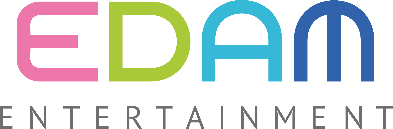 EDAM엔터테인먼트 오디션 지원서No. 0000▶ 만 14세 미만 청소년 부모님 동의 확인(부모님 성함 :                                   연락처 :                                            )------------------------------------------------------------------------------------------------------------------------------------------------------------------------------------ 동의 □▶ 개인정보 수집 동의1. 수집항목 : 성명, 성별, 생년월일, 신장, 체중, 국적, 학교, 직업, 연락처(휴대폰, 이메일), 법적 보호자 정보(성명, 연락처) 외2. 수집, 이용 목적 : 오디션 지원자의 신상정보 파악3. 보유, 이용 기간 : 오디션 지원에 따른 결과 도출 후 파기 정보통신망 이용촉진 및 정보보호에 따라 만 14세 미만의 작성자는 반드시 법정대리인의 동의를 얻어 수집, 이용하도록 합니다.본인은 위 내용을 정확히 인지하고 이에 대해 동의함을 확인합니다.------------------------------------------------------------------------------------------------------------------------------------------------------------------------------------ 동의 □날짜 :                                         지원자 성함 :                                    (싸인) EDAM ENTERTAINMENT지원분야Category가수 or 연기 Singer or Actor/Actress이름Name성별Gender(사진첨부)생년월일Date of birth국적Nationality(사진첨부)신장Height체중Weight(사진첨부)휴대폰Cellphone No.학교 / 직업School / occupation(사진첨부)이메일E-mail주소Address취미 / 특기Hobbies / Talents활동 경력및수상 경험Activities & Awards